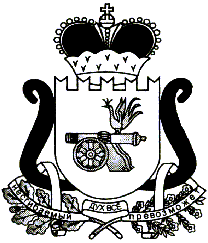 АДМИНИСТРАЦИЯ   МУНИЦИПАЛЬНОГО ОБРАЗОВАНИЯ«ЕЛЬНИНСКИЙ РАЙОН» СМОЛЕНСКОЙ ОБЛАСТИР А С П О Р Я Ж Е Н И Е от 17.02.2023 № 29-рг. ЕльняО временном ограничении движения транспортных средств по автомобильной дороги общего пользования в связи с выполнением работ по устройству теплосети по адресу: г. Ельня, мкр. КутузовскийВ связи с выполнением работ по устройству теплосети (шифр объекта:3-42/21-69) сроком с 06.02.2023 года по 01.03.2023 года по объекту «Обустройство военного городка № 4, по адресу: г. Ельня, мкр. Кутузовский:1. Ввести временное ограничение движения транспортных средств по окружной дороге общего пользования по адресу: г. Ельня, мкр. Кутузовский, на отрезке от МБОУ СШ № 3 К.Г. Жукова до пешеходной дорожки возле спорта комплекса (схема прилагается).2. По окончанию работ восстановить бордюры и поврежденный участок асфальтобетонного покрытия автодороги.3. Перекрытие движения автомобильного транспорта на указанном участке дороги обеспечить соответствующими знаками на время работ.4. Сектору информационной работы Администрации муниципального образования «Ельнинский район» Смоленской области обеспечить размещение настоящего Распоряжения на официальном сайте в информационно-телекоммуникационной сети «Интернет».5. Контроль за исполнением настоящего постановления возложить на заместителя Главы муниципального образования «Ельнинского района» Смоленской области Д.В. Михалутина.Глава муниципального образования «Ельнинский район» Смоленской области 			            Н.Д. МищенковПриложениек распоряжению Администрациимуниципального образования«Ельнинский район»Смоленской областиот _______2023 г. № ___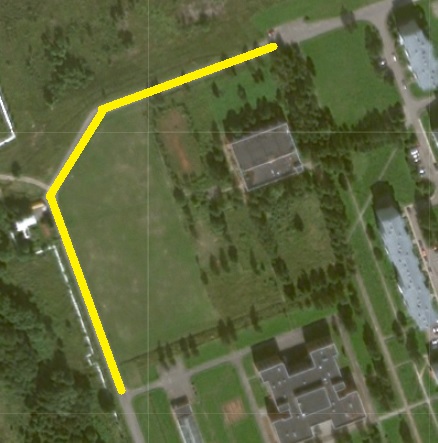 